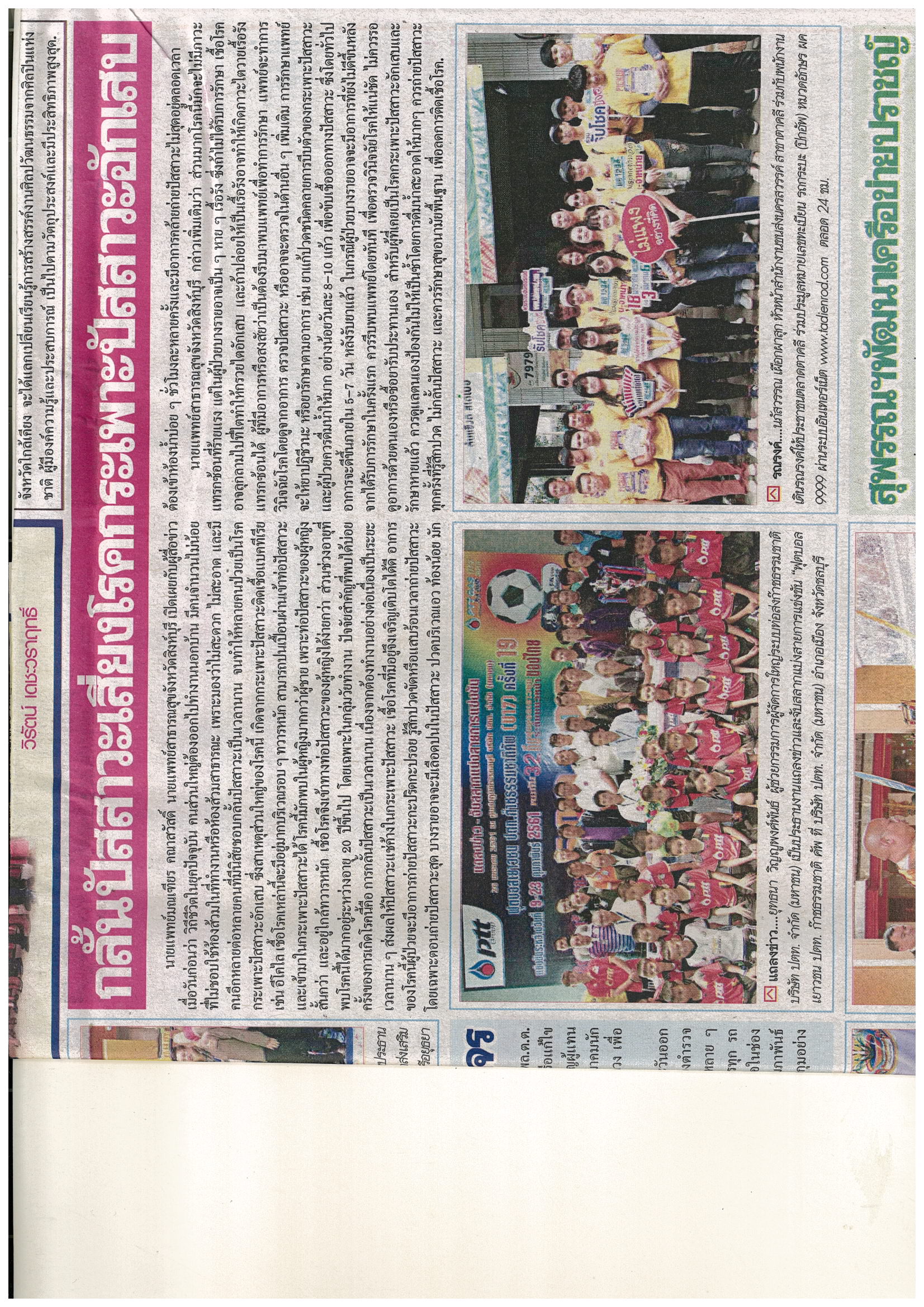 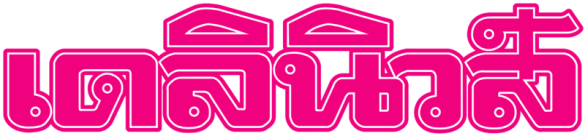  ข่าวประจำวันอังคารที่ 6 กุมภาพันธ์ พ.ศ. 2561 หน้า 14